Spett. Comune di Canosa di Puglia 76012 – CANOSA DI PUGLIA (BT)OGGETTO: Offerta per la gara d'appalto mediante procedura aperta per i “SERVIZI DI PULIZIA IMMOBILI COMUNALI PER 36 MESI” - CIG: 9411141F39il sottoscrittoin qualità di	(titolare, legale rappresentante, procuratore, altro)dell’operatore economico:luogo	(comune italiano o stato estero)	Provinciasede legale (1)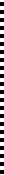 CAP / ZIP:che partecipa alla gara:in forma singola;Partita IVA:quale capogruppo mandatario del raggruppamento temporaneo di operatori economici:già costituito con scrittura privata autenticata in atti notaio		, repertorio n.	in data	;non ancora costituito formalmente;Altro (specificare):  	PRESENTA LA SEGUENTE OFFERTA INCONDIZIONATAper l’aggiudicazione dell’appalto in oggetto:il ribasso unico del	% (2) (dicesi	per cento), (3) sull’importo a base di gara di 96.393,45, oltre IVA, al netto degli oneri per la sicurezza predeterminati dalla S.A. pari ad € 1'967,21, oltre IVA.a) indica i propri costi della manodopera, in relazione alla propria realtà organizzativa ed operativa, pari ad€.	(art. 95, comma 10, del D.Lgs. n. 50/2016);b) indica gli altri oneri di sicurezza da rischio specifico o aziendali in relazione alla propria realtà organizzativa	ed	operativa	ed	al	tipo	di	offerta	formulata,	pari	ad€.	;quali componenti interne dell’offerta sull’esecuzione delle prestazioni; La presente offerta è sottoscritta in data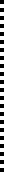 firma digitale dell’offerente: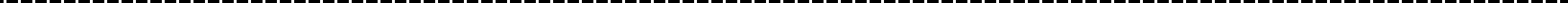 * * *(solo per i raggruppamenti temporanei non ancora costituiti formalmente)I sottoscritti, agenti in nome e per conto dei relativi operatori economici, ai sensi e per gli effetti dell’articolo 48, comma 8, del decreto legislativo n. 50 del 2016, con la presente:DICHIARANO DI IMPEGNARSI IRREVOCABILMENTEin caso di aggiudicazione, a conferire mandato collettivo speciale con rappresentanza all’operatore economico come sopra individuato nella presente offerta economica, qualificato come capogruppo mandatario, il quale stipulerà il contratto in nome e per conto proprio e dell’/gli operatore/i economico/i mandante/i. (4)Si impegnano altresì a non modificare la composizione del raggruppamento temporaneo da costituirsi sulla base del presente impegno, a perfezionare in tempo utile il relativo mandato irrevocabile indicando nel medesimo atto la quota di partecipazione di ciascuno al raggruppamento, ed a conformarsi alla disciplina prevista dalle norme per i raggruppamenti temporanei, e inoltre:SOTTOSCRIVONO IN SOLIDO L’OFFERTA CHE PRECEDEin qualità di mandanti, i seguenti operatori economici:il sottoscritto	in qualità di (5)dell’operatore economico:	part. IVA: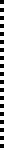 Sottoscrive l’atto di impegno e la dichiarazione di offerta: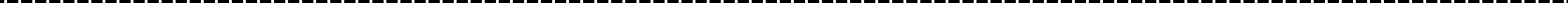 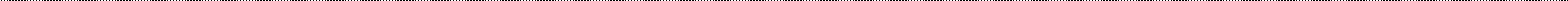 il sottoscritto	in qualità didell’operatore economico:	part. IVA: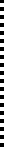 Sottoscrive l’atto di impegno e la dichiarazione di offerta:il sottoscritto	in qualità didell’operatore economico:	part. IVA: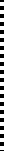 Sottoscrive l’atto di impegno e la dichiarazione di offerta: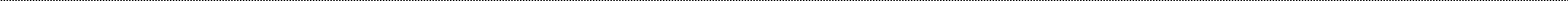 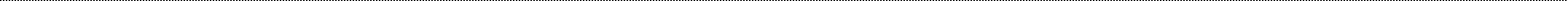 1	Completare con l’indirizzo della sede legale.2	Indicare il ribasso offerto in cifre.3	Indicare il ribasso offerto in lettere.4	Adattare a seconda che vi sia un solo mandante oppure più mandanti.5	Indicare il ruolo, la carica o la figura giuridica rivestita nell’ambito del concorrente (es. titolare, legale rappresentante, procuratore, amministratore unico ecc.).